Sample Assessment Outline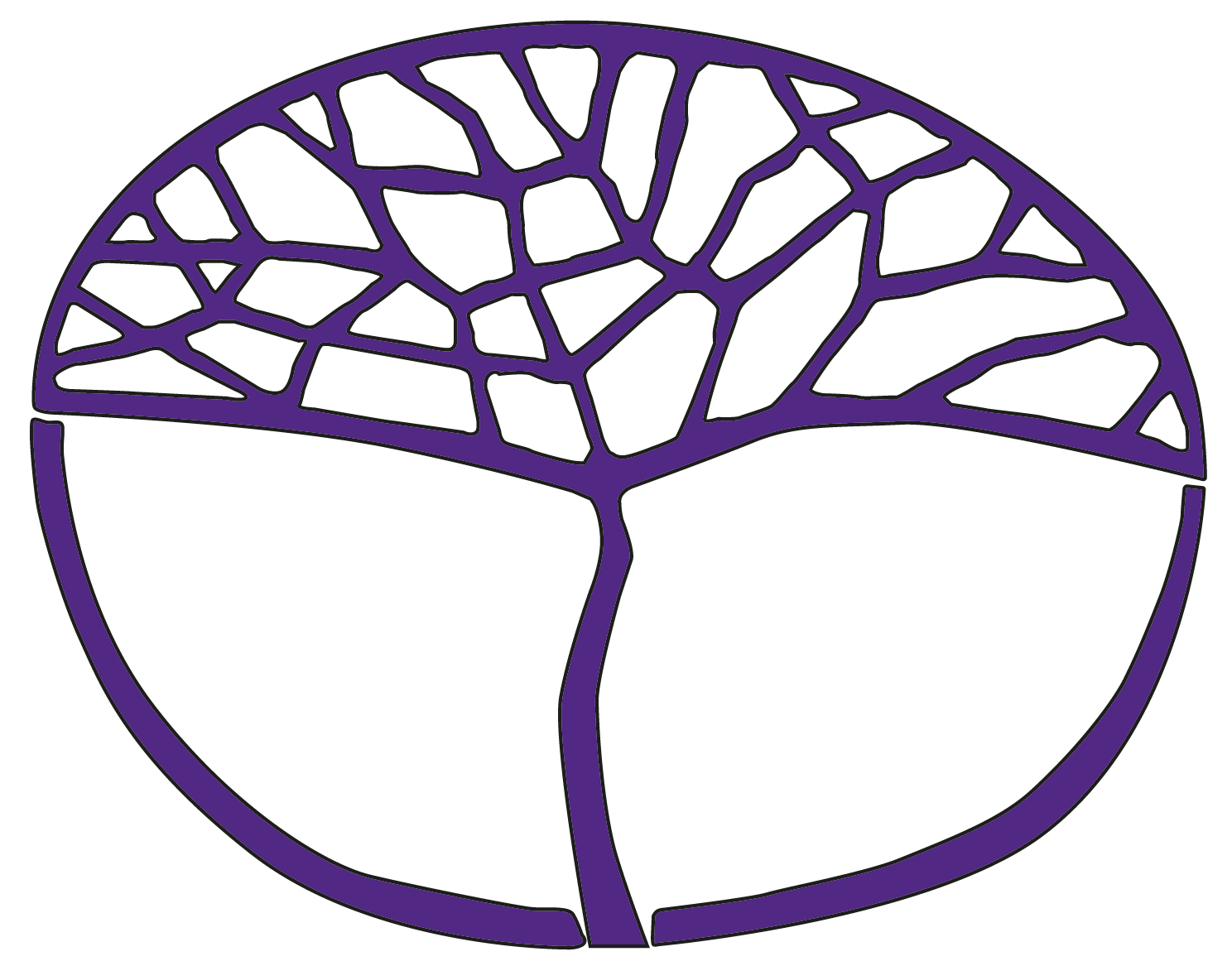 Politics and LawATAR Year 12Copyright© School Curriculum and Standards Authority, 2014This document – apart from any third party copyright material contained in it – may be freely copied, or communicated on an intranet, for non-commercial purposes in educational institutions, provided that the School Curriculum and Standards Authority (the Authority) is acknowledged as the copyright owner, and that the Authority’s moral rights are not infringed.Copying or communication for any other purpose can be done only within the terms of the Copyright Act 1968 or with prior written permission of the Authority. Copying or communication of any third party copyright material can be done only within the terms of the Copyright Act 1968 or with permission of the copyright owners.Any content in this document that has been derived from the Australian Curriculum may be used under the terms of the Creative Commons Attribution 4.0 International (CC BY) licence.DisclaimerAny resources, such as texts, websites and so on that may be referred to in this document are provided as examples of resources that teachers can use to support their learning programs. Their inclusion does not imply that they are mandatory or that they are the only resources relevant to the courseSample assessment outlinePolitics and Law– ATAR Year 12 Unit 3 and Unit 4Assessment 
type Assessment type 
weighting Assessment task weightingWhen/start and submission dateAssessment taskInvestigation10%5%Semester 1Week 7−8Task 3 Part A: Investigation of the roles and powers of the Governor-General Task 3 Part B: An in-class validation essay based on researchInvestigation10%5%Semester 2Week 9−10Task 8 Part A: Investigation of the ways human rights are protected in the USATask 8 Part B: An in-class validation essay based on researchShort answer15%7%Semester 1Week 3Task 1: An in-class, short-answer test on legislative, executive and judicial powers under the Commonwealth ConstitutionShort answer15%8%Semester 2Week 4Task 6: An in-class short-answer test on the accountability of the Commonwealth ParliamentEssay15%7%Semester 1Week 14Task 4: An in-class essay on federalism in Australia and changes over timeEssay15%8%Semester 2Week 14Task 9: An in-class essay on the changing political and legal rights of women in AustraliaSource analysis20%10%Semester 1Week 6Task 2: An in-class teacher-generated source analysis on the lawmaking process in parliamentSource analysis20%10%Semester 2Week 6Task 7: An in-class teacher-generated source analysis on the extent of accountability of the Executive and Public ServantsExamination40%15%Semester 1Examination weekTask 5: Semester 1 Examination A representative sampling of the syllabus content of Unit 3 reflecting the Year 12 examination design briefExamination40%25%Semester 2 Examination weekTask 10: Semester 2 Examination A representative sampling of the syllabus content of Unit 3 and Unit 4 reflecting the Year 12 examination design briefTotal100%100%